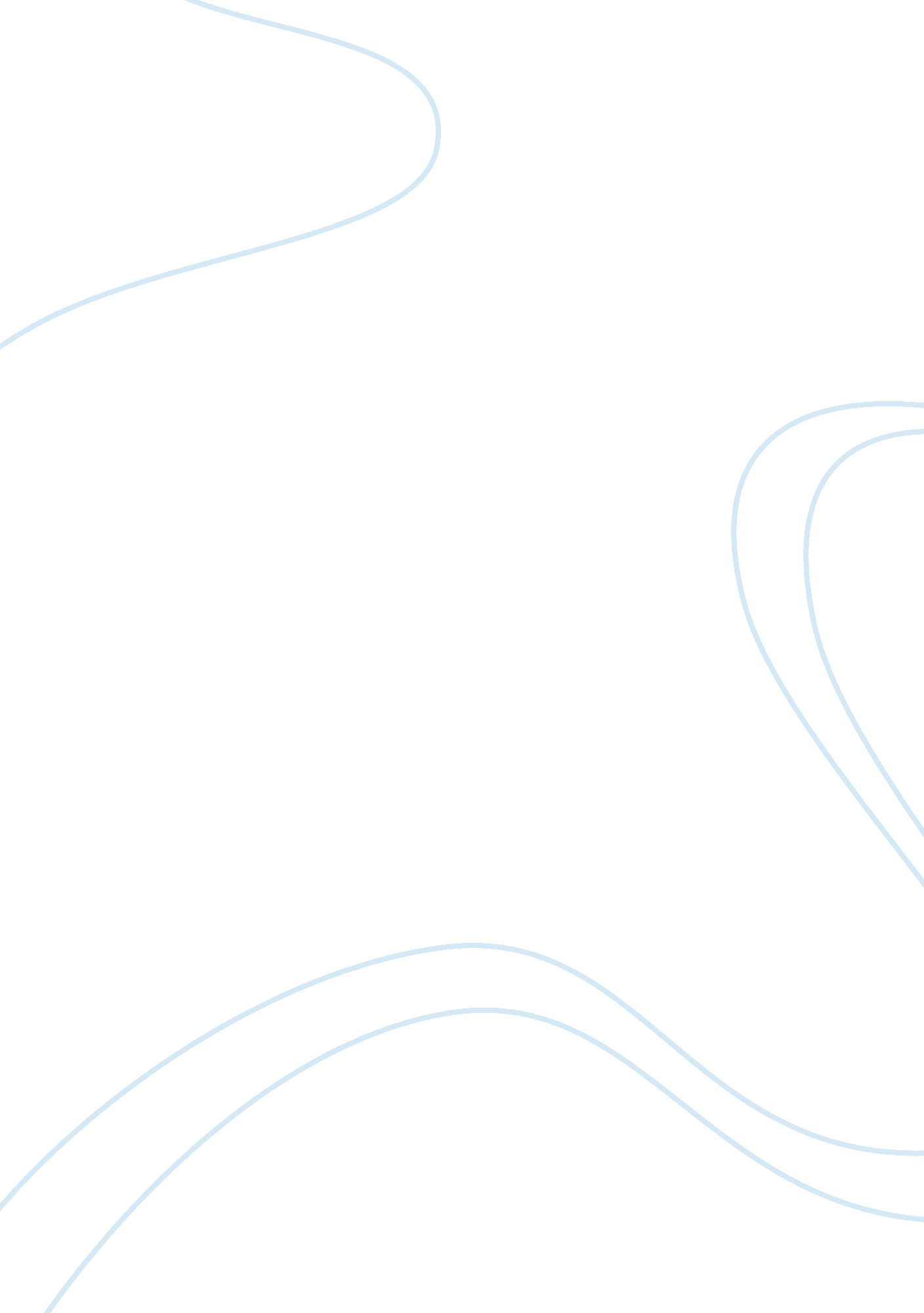 The four frames of an organization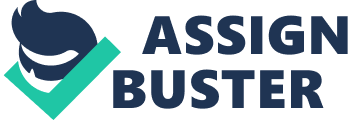 Contents Decision: Warren Bennis ( 2003 ) , notices that good observation of the state of affairss is the nucleus competence of leading and it is a of import tool in developing successful organisations. Bolman and Deal ( 2007 ) high spots four major countries of organisational theory viz. construction, people, political kineticss and civilization. Each frame has its ain logic, focal point, premises and way to success of organisation. Structural frame positions an organisation as a mill or machine and gives more importance to ends, formal relationships and specific functions. It besides emphasizes on policies, processs, making regulations to unify the focal point of diverse group towards accomplishing the organisation end. The people frame perceives an organisation as a unit with each person holding their ain thoughts, energy, demands, endowment, restrictions and feelings. Persons in an organisation should be given the autonomy to run on their ain to expose their endowment but at the same attention should be taken to acquire their occupation done. As per the position of Thomas ( 2006 ) , the political frame perceives an organisation as an sphere with competition, power, struggle and policies as nucleus where beliefs, accomplishments, values, struggles and involvements among the staff are apparent organisational worlds. Finally, the cultural frame positions organisational life as a festival where persons join together to organize civilization, context and significance as they engage themselves in their specific functions and convey creativeness and inspiration into their work. Each frame plays an of import function in an organisation, but any frame entirely is lacking. Gallos ( 2008 ) , positions modern organisations as “ complex animal ” and the fast turning engineering and competitory universe merely adds more to their complication. Structural Frame: The structural frame as discussed before is concerned with regulations and ends of the organisation. So, “ the frame concentrates on the end waies, structural lucidity, and undertaking achievement in an organisation. “ ( Harris & A ; Nelson, 2008 ) . The chief values of this frame are: The best attack is rational attack ; Dividing labour based on their specialisation leads to improved public presentation and single expertness ; synchronism and control are best achieved through the authorization and impersonal regulations ; and Based on an organisations nature constructions can be consistently designed and applied. These rules suggest that jobs in organisation normally are marks of structural issues and it can be solved by streamlining and reconstituting. But these are merely one of the many jobs that an organisation is confronting. Rationality is another of import construct that an organisation trades with. As per the position of Brunsson ( 2009 ) , organisations are knowing, in other words organisation works towards a definite ground. In many companies, it is a hypothesis that behaviours are governed by determinations under a norm of reason. Normally this norm is hard to fulfill in world. Like two sides of coin, the construct of distinction and integrating are the ground for it being viewed as a rational attack. Differentiation in when undertakings are done among persons and integrating is the nexus between the functions that make the mutuality. These functions and mutualities are synchronized vertically by power and laterally by squads, run intoing etc. There are six chief premises in structural frame: Being of organisation is to achieve constituted aim and ends. Efficiency of organisation is increased and public presentation is enhanced through clear division of employees and specialisation. Proper co-ordination and control ensures that diverse attempt of persons and units engage. For an organisation to work at its best reason should predominate over personal pick and external force per unit area. The construction of an organisation should be designed in such a manner that it fits to the circumstance of the organisation. Structural lacks lead to public presentation spread and in this state of affairs and can be solved through proper analysis and restructuring. Two design issues are how to apportion work and how to organize functions between them or unit. A occupation prescription is in signifier of occupation description, procedures where it is clear papers on what an employee should make and what he should non to carry through a undertaking. Once work is allocated to persons the managers/leaders face following of import determination as how they should group people into working units. There are several basic operations ( Mintzberg, 1979 ) : Groups are partitioned on the footing of accomplishment set and cognition. For illustration – Java squad, Visual Basic squad and so on. Groups based on working clip, as by displacement. Unit of measurements formed on footing of merchandise. Telecommunication package, accounting package and so on. Groups around client or client. Groups around topographic point or geographics. Say for illustration squad in Australia, squad in India Groups by procedure. For illustration – development, proving and support. In an IT house like this, it is of import to organize groups and it can be best formed when they are grouped based on accomplishment set, clip, geographics and procedure. The existent job here is job of co-ordination. Unit of measurements try to concentrate on their ain precedence instead than organisations. For an organisation to be successful it has to use an effectual method of organizing between the units to work towards the organisational end. This can be achieved by either perpendicular coordination or sidelong coordination. Vertical Coordination: In perpendicular coordination higher direction has the authorization. They decide as what should go on through authorization, policies, regulations and control system. Authority means denominating a foreman. He integrates the attempt of persons and units. They take control by deciding struggles, doing determinations, work outing jobs and administering wagess. Rules and policies guarantee informality among the employees. This helps to cut down “ particularism ” ( Perrow, 1986 ) – responding to a peculiar state of affairs on personal prejudice or political forces instead than towards the end of organisation. In order to do certain that a degree of quality is maintained, criterions are set. So a measuring against standard aid in happening the public presentation and makes it possible to repair a job. Standard runing processs ( SOPs ) cut down difference in public presentation for undertakings that requires high degree of predictability and non leting more borders for mistake. Standard runing processs can neglect how of all time more frequently merely in instance of state of affairss that is non foreseen. Mintzberg ( 1979 ) distinguishes public presentation control and action planning. Performance control imposes outcome aims. For illustration addition the squad ‘ s productiveness by 5 % . This is good manner when the ends are clear but non successful when ends are difficult to mensurate. Action be aftering specifies action every bit good as clip frame. It works good when it is easier to entree how the occupation is done. Lateral Coordination: Sometimes perpendicular coordination can non be effectual. Behavior of people is normally untouched by regulations and bid. Lateral techniques such as meetings ( both formal and informal ) , web organisation, matrix construction, organizing functions and undertaking force helps in make fulling the nothingness. In our organisation in order to make full the nothingness there will be uninterrupted meeting. There will be broad scope of meetings like undertaking direction meeting to do certain that undertaking can be delivered on clip as promised with high quality. In a high engineering company that is under consideration, we will hold undertaking forces besides. High-technology houses have high grade of trust on undertaking squads or undertaking forces to synchronise development of new service or merchandise. Bing a high engineering company it is of import to hold webs as cognition will be spread all cross the organisation and it ca n’t be at a peculiar topographic point. Ghoshal and Barlett ( 1990 ) argued that many organisations have evolved into inter organisation web. Enterprises arise from many topographic points as it is a multi centric construction. Structural jussive moods: Organizations architecture depends on following factors: size and age, nucleus procedure, environment, scheme and ends, information engineering and nature of the work force. Let us see how these factors play a function in determining an organisation. Size and age: An organisations size and age plays a cardinal function in architecture. A little company can hold informal structural agreements. Whereas the same organisation, as it grows, it will be hard to acquire a clasp of the procedure if things are non formalized. As a startup IT company it can be informal but since it is high engineering organisation it is really much necessity to formalise procedure say for illustration documenting everything as the work done is non insistent and cognition demands to be shared. Core Procedure: The nucleus merchandise is taxation package for revenue enhancement agents. Henderson and Clark ( 1990 ) said that it is hard to get by with the alteration in a engineering for an established company than a startup house. Bing a startup house there is an border, in an facet to acquire into the concern with latest engineering. Besides attention should be taken and construction should be in such as manner that house should be flexible plenty to accommodate to latest engineering without much of fuss and complexness. If the start up organisation fail to construct a flexible construction so it will besides fall in the same cavity as other established company and the new comers will take over the lead. Environment: Environment plays a major function. In a high engineering industry there is ever high grade of uncertainness. This demands sophisticated architecture. New functions and fortes are frequently required in order to get by up with the emerging jobs. High degree of adaptability and flexibleness are required in an unsure industry like high engineering industry. Scheme and ends: Strategic determinations are inclined towards long term end and are concerned with the hereafter ( Chandler, 1962 ) . Goals that are stated are the 1s that an organisation follows most of the clip. We need to look beyond formal statement of intent to understand the nexus that exists between scheme, ends and construction. Information Technology: New engineerings and computing machines continue to revolutionise the sum of information available and the velocity at which it can be shared. Information is cardinal structural determiner. Galbraith ( 1973 ) defines uncertainness as difference between what information is in manus and what information is needed. As the spread additions, the complexness of doing a determination besides increases. In this state of affairs organisation has two picks: First, reduced the demand for information. Second, increase the capacity to treat it. In a high engineering organisation it is better to take the 2nd option as high engineering organisation need every bit much as information possible to remain in the race. Information engineering plays an of import function in high engineering houses. Inventions in information engineering make flatter construction ineluctable. Drucker ( 1989 ) pointed out that information-based organisations need fewer direction degrees when compared to other industries. Similarly, this applies to high engineering house and will follow more of level construction than perpendicular construction. Nature of work force: In a high engineering industry, even a lower degree workforce demand to hold high cognition. Sometimes lower degree work force has more proficient cognition than their supervisors. There is increasing demand to specialisation of countries. Drucker ( 1989 ) , makes an observation that work will be moved to put where people are instead than traveling people where work is. Similarly there is demand to plan the construction such that there are different centres based on handiness of work force. This once more increases dependence on web as work has to be coordinated between different geographic locations. Boundary less organisation: Prahalad and Lawrence ( 1995 ) insisted about the importance of boundary less organisation. In a boundary less organisation thoughts flow through different beds easy and therefore the productiveness will be high. The organisation as a whole maps far better. In the startup high engineering organisation the figure of beds between top and underside is less so that there is free flow of thoughts. Care should be taken on thining the figure of beds as excessively much liberty leads to chaos. The undermentioned factors should be considered when planing a construction. They are gap versus convergence, underuse versus overload, deficiency of lucidity versus deficiency of creativeness, inordinate liberty versus inordinate mutuality, excessively loose versus excessively tight, scoreless versus end edge, irresponsible versus unresponsive. In our organisation attention should be taken such that there is no disposition towards any of the character discussed above. Right balance should be maintained. Structural constellations: Structural design get downing from abrasion does non go on most of the times. Normally supervisors copy an bing construction from their experience or some bing popular theory. Let us look at Mintzberg ‘ s fives and see how it is applicable in our organisation. Mintzberg theoretical account has five constituents. First constituent is runing nucleus. Core consists of employees who make the merchandise to the client or clients. Layer above this is administrative. They are directors who provide and control resource for the operation. Above this is strategic apex. It comprises of top degree direction, who are responsible for strategic determinations. Normally they are board of managers and tantamount. Two more constituents in the sides are techno construction which comprises of specializers who measure and inspect the end product of the procedure. Last constituent is support staff whose work is to ease other workers and guarantee smooth running of office. Mintzberg derived five structural constellations from this design. Simple construction: This construction has merely two degree, strategic vertex and operating nucleus. Usually it has direct supervising. It works good in household concern. The positives of simple construction are adaptability and flexibleness. It besides has negative side as foreman excessively close to twenty-four hours today operation lose focal point and gets distracted easy and they do n’t take into history the long scope strategic issues. Machine bureaucratism: In machine bureaucratism, strategic vertex makes all strategic determination, directors supervises all twenty-four hours today operation. And processs are standardized. Machine bureaucratism has tonss of support staff and few technostructures. Key issue is how to maintain employees motivated as it is everyday work. Professional bureaucratism: In this construction, bulk of people are from runing nucleus and really less figure of directors. Technostructre is relatively really less. Professional bureaucratism lurchs when they try to acquire a greater control over operating nucleus. Divisionalized signifier: Work is done in the signifier of quasi-autonomous units. Each division serves different market. For illustration a MNC might hold fiscal service, IT, fabricating etc. It creates ample resource and reactivity without much hazard. But it has other tensenesss like cat and mouse game between the central offices and the division. The other possible job is the spread that widens between caput quarters and the divisions. Adhocracy: Adhocracy is loose, flexible construction largely tied together by sidelong agencies. This sort of construction is more frequently found in status of turbulency and rapid alteration such as advertisement industry. After looking at these five constructions its professional bureaucratism and divisionalized signifier that suits our organisation. In high engineering industry, there is demand for more people with proficient accomplishment than managerial accomplishment. Hence professional bureaucratism works good in high engineering organisation. Restructuring: Every organisation has to reconstitute at some point in clip. Restructuring is clip devouring and more over it does non even warrant success. Restructuring happens due to assorted force per unit areas such as environment displacements, engineering alteration, organisational growing and leading alterations. Miller and Friesen ( 1984 ) found that companies in problem normally fall in the undermentioned three classs. Impulsive house: It is a fast turning organisation with rapid alterations normally lead by one or really few directors. This will take organisation to run out of control. Many onetime successful proprietors fail to retrieve from this phase and they stumble. Dead bureaucratism: These are organisations that follow old tradition. They frequently become excessively dead. They do n’t do up to market velocity and lower degree directors frequently feel left out. Headless giants: These are slackly conjugate organisations where the disposal is weak. Most of the determinations are made by the division and does non hold any existent scheme at the top. Decision devising is non proactive whereas it is reactive. Organizations are loath to do alterations in construction because it creates uncertainness and confusion. Corporate Social Responsibility, Sustainability and Ethical motives: Corporate Social Responsibility is the most recognized and believable signifier to forestall societies from societal agitation and salvage the planet and environment from devastation through corporate behavior. The relationship between corporation and the society is mutualist. Any administration is mostly dependent on societal stableness and economic status. In instance of international administration like the high engineering organisation, it is of import to run in a responsible mode peculiarly in local community to avoid struggles and avoid boycotts. However Multi National Companies face job when regard for local community clang with nucleus value. For illustration when a company has its nucleus value as equal chance for all, this will clash with occupation for locals. Execution of Corporate Social Responsibility schemes makes good concern sense. Net income maximization is non the mantra of start up hight engineering house as it can every bit ache. Merely a long-run instead than short term, balanced position on net income maximization will be sensible, and responsible. This makes it apparent that Corporate Social Responsibility can supply an chance for administration to better their long term net income and at the same clip benefit broad scope of people apart from directors and proprietors. This ensures sustainability. Benefits of Corporate Social Responsibility, Sustainability and Ethical motives: Corporate Social Responsibility is a major beginning of competitory advantage. One ground for making good is to make a good sentiment about the company among the society. This creates an intangible plus that is impossible for a rival to reproduce. Thus we can state Corporate Social Responsibility is a major participant in value creative activity. Another beginning of competitory advantage is by cut downing runing cost. In high engineering concern, the costs associated with dumping of hardware can be avoided by giving it to the charity. Research workers have found that certain consumers are interested in purchasing merchandise that adds value to the society. Besides there are clump of investors who prefer puting in companies that has high societal duty. The High engineering start up house can tap this market by keeping high degree of Corporate Social Responsibility. 75 % of consumers declare that they would non purchase a merchandise that does n’t hold good ethical value or goods produced under bad fortunes. So it is of import for the house to move ethically as major clients consider ethical value. Research has found that certain consumers are even ready to pay a premium for sustainable merchandises. We have seen the benefits of Corporate Social Responsibility but the existent job is the execution stage and the practical feasibleness with such steps. Major determinations needs to be taken non merely on what the corporation should prosecute in but besides should mensurate whether the Corporate Social Responsibility enterprise will neglect or win. A requirement for corporate duty is handiness of resource. This would explicate why study among 1000 companies have shown that 94 % believe Corporate Social Responsibility will take to gain but merely 11 % were able to implement it. So in the high engineering house that is discussed, attention should be taken that we are non falling short of resource as this is a major route block in execution stage. For a new house it can be hard implement CSR because there wo n’t be good established formal construction. Further more they will be in a stage of endurance. Corporate clime tells how things are and corporate civilization tells as why things are as they are. Both clime and civilization are cardinal factors for corporate societal duty. Decision: Corporate Social Responsibility brings sustainability in concern. This works good in long tally. Besides Corporate Social Responsibility provides competitory advantage over the rivals. For a start up high engineering house, construction plays an of import function. Without construction, energy and clip of resources are frequently misdirected. Often we fail to happen the existent cause if the job. For illustration sometimes we spend more clip and money on preparation but the existent job is with societal architecture instead than peoples attitude and skill. There is no perfect construction. It depends on fortunes and factors like engineering, end, scheme and environment. A structural design might be apt for a peculiar clip and circumstance but more frequently than non there will be need to alter the construction depending on the alterations in end, scheme and environment. Restructuring is of import but at the same clip it is high hazard. In short term it creates more confusion and anxiousness. In long tally it depends on how good it gels with the administration end, environment and scheme. 